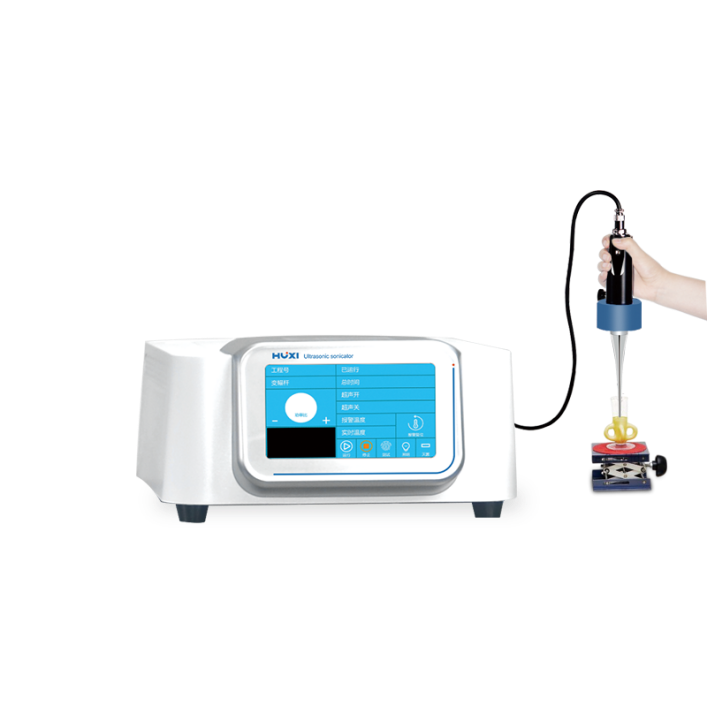 1、产品应用手持型超声波破碎仪是一种利用超声波在液体中产生空化效应的多功能、多用途仪器。用于细胞粉碎、乳化、分散、匀化、提取、消泡、清洗、纳米材料的制备及加速化学反应等。仪器采用液晶显示，有自动和手动（脚踏）两种工作模式，超声时间、功率任意稳定，样品温度检测显示，频率自动跟踪等功能。适用于小体积样品处理的超声波细胞破碎仪。2、产品特点1、探头与主机一体化设计，小体积，大处理量，结构紧凑，超声波振动系统一体化的设计有着高效、节能、便携等优点；2、既可以手动控制超声，也可以架子固定超声，特别适合微量或少量的样品处理；3、变幅杆采用钛合金材料制作，具有强度高、声速高，耐蚀性好、耐热性高等特点，从而延长仪器的使用寿命。技术参数4、可选配变幅杆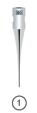 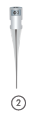 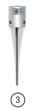 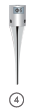 5、装箱清单型号HX-400货号1008044001功率4-400W连续可调破碎容量0.1-300ML(需选配相应的变幅杆)显示方式真彩7寸触摸电容屏高清显示单次超声时间0.1-99.9S单次间隙时间0.1-99.9S总时间（超声+间隙）1-99H59M59S频率范围20-30KHz温控范围0-100度（可选配低温恒温）报警功能时间、过载、空载、超温随机变幅杆Φ5(mm)可选配变幅杆Φ2、3、5、6(mm)数据储存20组电源（可选配110V)220V/110V 50Hz/60HZ仪器尺寸（深*宽*高）410*225*290（mm）包装尺寸（深*宽*高）470*305*430（mm）净重12（kg）毛重16（kg）超声波主机ABS模具一体成型，可支持上下叠放指纹式超声波测试按钮标配语音报警和提示功能标配控制方式单片机+TFT触控可选配功能电脑通讯+数据打印变幅杆直径mm处理量ml功率比%①Φ20.2-51-35②Φ33-101-45③Φ55-1001-60④Φ610-1001-70名称数量超声波发生器                         1台振动系统（换能器组件+5MM）　　        1套夹具                                 2只固定支架                              1只电源线                                1条备用保险丝（电源线袋内）  　          2条使用说明书                            1份保修卡(含合格证)                     1份温度探头（电源线袋内）               1只